«В них вся Вселенная живет»         22 ноября 2020 года библиотекарем Березуевой Л.П. были проведены библиотечные уроки для учащихся начальной школы по теме: «В них вся Вселенная живет», посвященные общероссийскому празднику – Дню Словаря.            А также была тематически оформлена библиотека, представлена книжная выставка «Книги, которые знают все», для обучающихся подобрана литература.          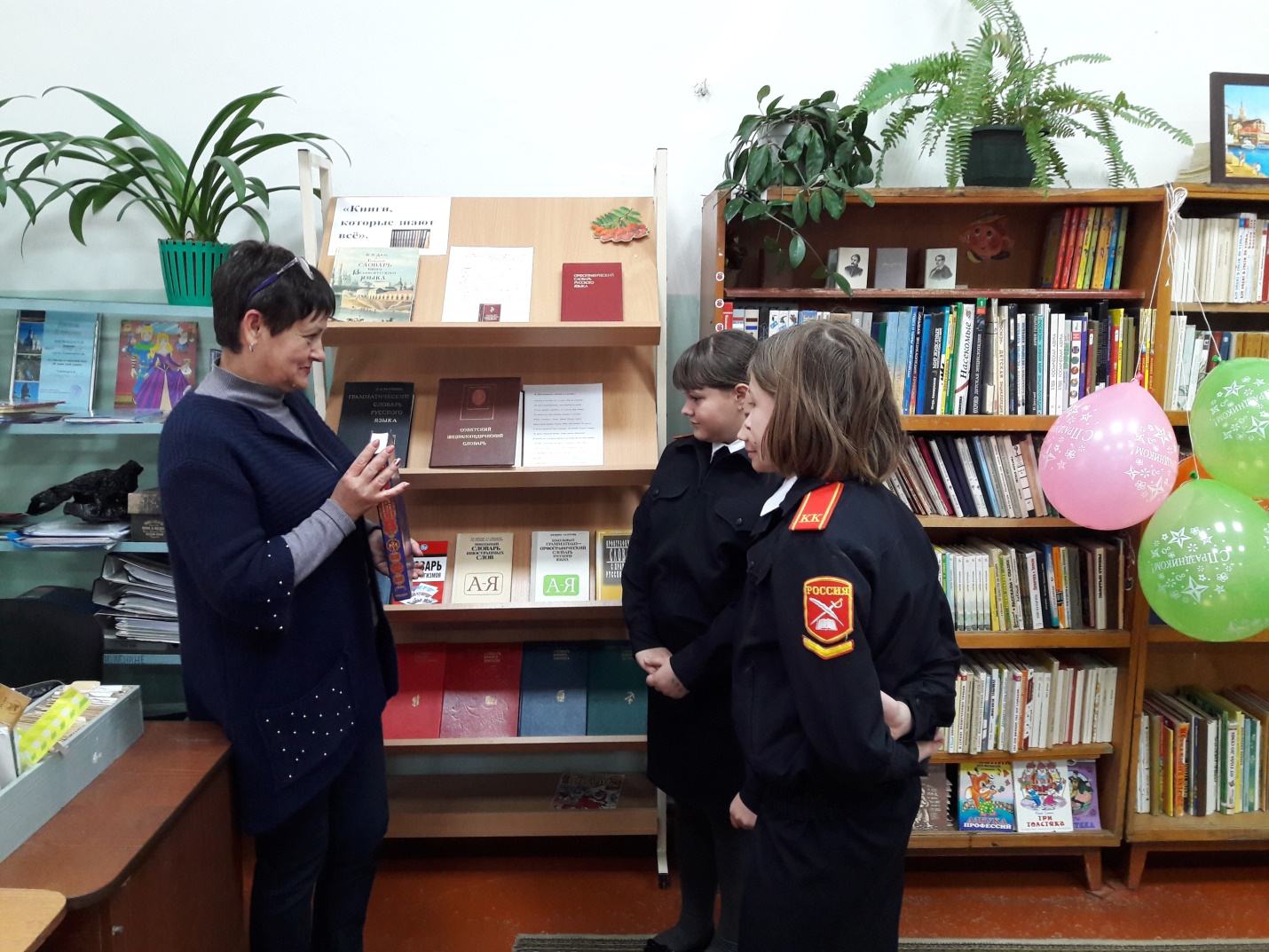 